Quiet Water Society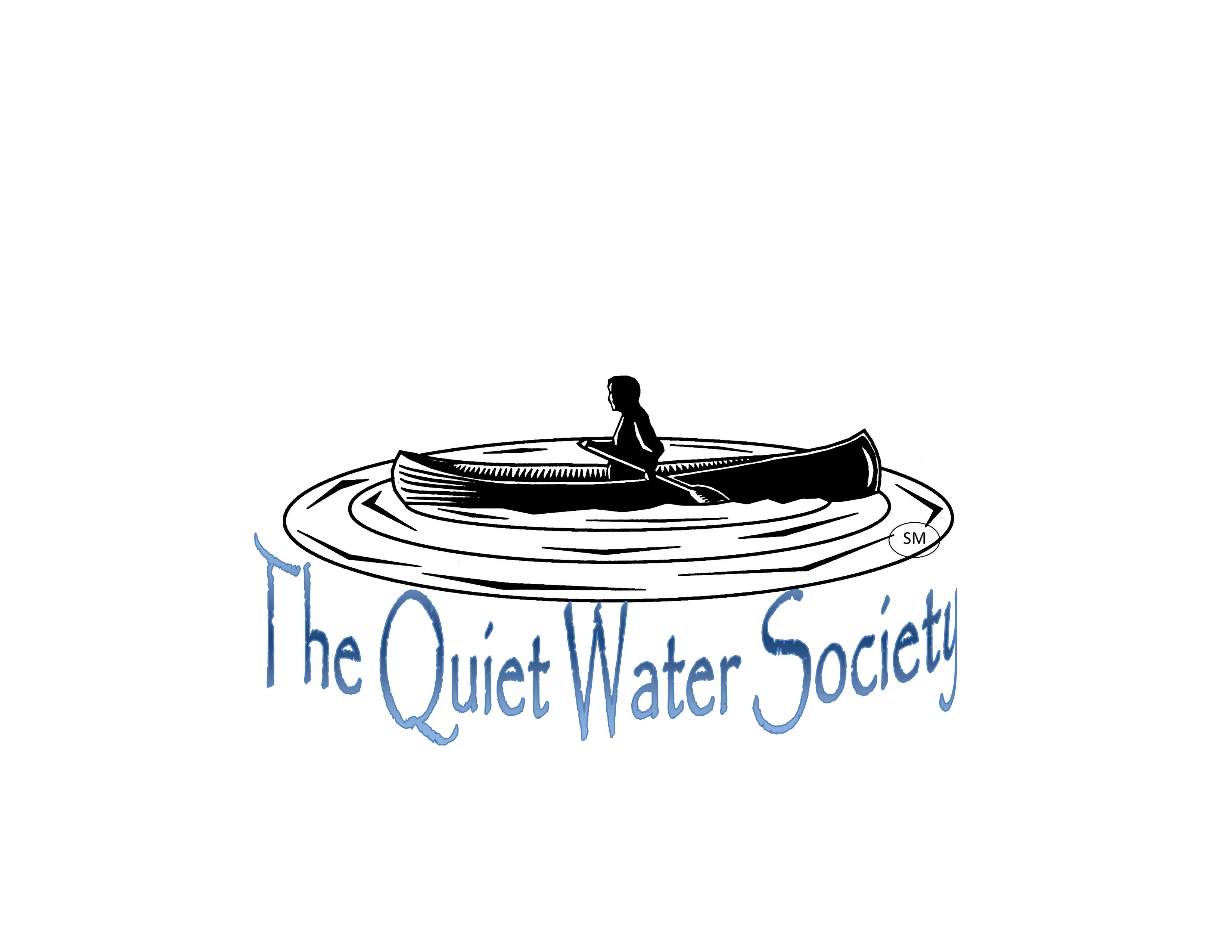 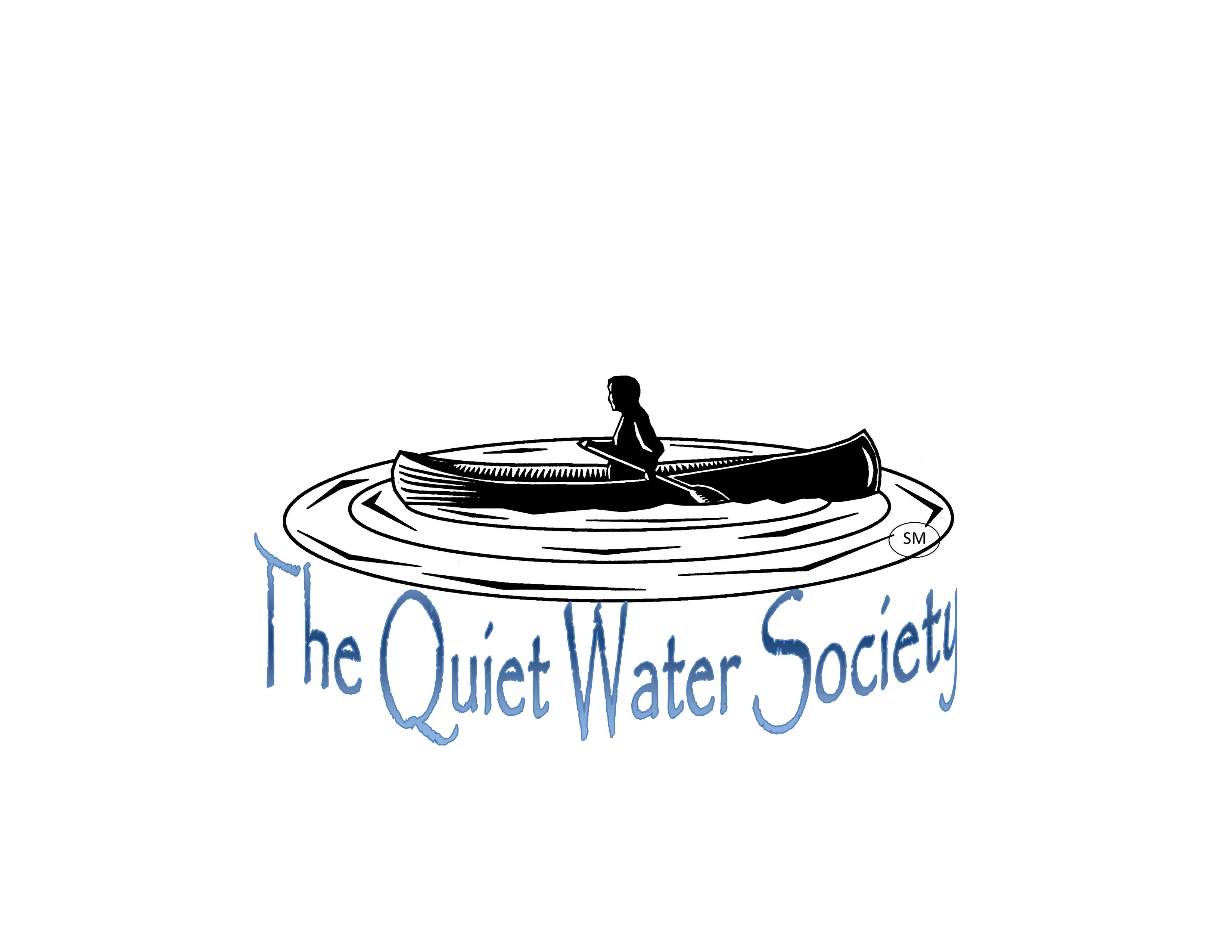 P.O. Box 27412Lansing, MI 48909-74122019 Verlen Kruger AwardThe Verlen Kruger Award is given annually to a person (or persons) who has supported and promoted conservation and paddle sports in Michigan. If you would like to nominate a recipient for the Verlen Kruger award, please complete the following form. Each nomination must be supported by two additional people. This can be in the form of a short email in support of the nominee and sent to the email address below. Please include your own e-mail address so that we can confirm your submission and follow up with any questions we may have. Save this form when completed and submit a copy, as an attachment, to the email address below. Thanks.Name of nominee: How has the nominee contributed to conservation and paddle sports (up to 300 words): Resources available to verify the accomplishments of the nominee (reference websites, publications or news reports): Support for this nomination will also come from: Name:  Name: Your name: Your e-mail address: You telephone number (optional): 